The Worship of GodSunday, June 20, 2021 11:00 ServiceCall to Worship				 	Harrison Burnette10,000 Reasons					CongregationChildren’s Moment				Susan Evans		Musical Meditation				Harrison BurnettePrayers of the People				Micki PadgettAnthem					Harrison Burnette“Great Are You Lord”				Scripture Speaks				Tony TenchPsalm 145Sermon  					Tony TenchHymn of Response				Congregation “Great Are You Lord”Announcements and Benediction		Tony Tench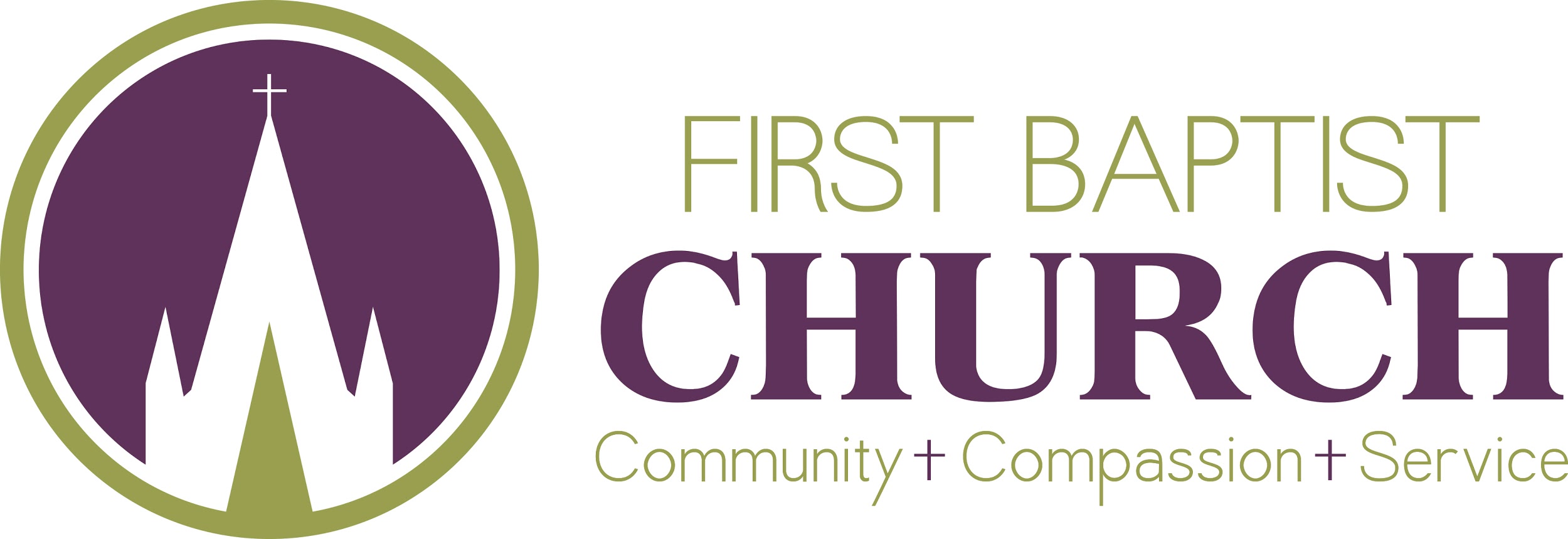 